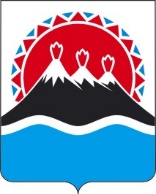 П О С Т А Н О В Л Е Н И ЕПРАВИТЕЛЬСТВАКАМЧАТСКОГО КРАЯПРАВИТЕЛЬСТВО ПОСТАНОВЛЯЕТ:Внести в постановление Правительства Камчатского края от 05.02.2008 № 19–П «Об утверждении порядка осуществления органами государственной власти Камчатского края, органами управления территориальными государственными внебюджетными фондами и (или) находящимися в их ведении казенными учреждениями бюджетных полномочий главных администраторов доходов бюджетов бюджетной системы Российской Федерации» следующие изменения:преамбулу изложить в следующей редакции:«В соответствии со статьей 1601 Бюджетного кодекса Российской Федерации»;постановляющую часть изложить в следующей редакции:«ПРАВИТЕЛЬСТВО ПОСТАНОВЛЯЕТ:1. Утвердить Порядок осуществления органами государственной власти Камчатского края, органами управления территориальными государственными внебюджетными фондами и (или) находящимися в их ведении казенными учреждениями бюджетных полномочий главных администраторов доходов бюджетов бюджетной системы Российской Федерации согласно приложению 1.2. Закрепить за органами государственной власти Камчатского края, органами управления территориальными государственными внебюджетными фондами и (или) находящимися в их ведении казенными учреждениями источники доходов местных бюджетов согласно приложению 2.3. Настоящее Постановление вступает в силу со дня его официального опубликования и распространяется на правоотношения, возникшие с 1 января 2008 года.»;3) приложение 1 изложить в редакции согласно приложению 1 к настоящему постановлению;4) приложение 2 изложить в редакции согласно приложению 2 к настоящему постановлению.2. Настоящее постановление вступает в силу после дня его официального опубликования распространяется на правоотношения, возникшие 
с 1 января 2024 года.1«Приложение 1 к постановлению Правительства Камчатского краяот 05.02.2008 № 19–ППорядокосуществления органами государственной властиКамчатского края, органами управления территориальнымигосударственными внебюджетными фондами и (или) находящимисяв их ведении казенными учреждениями бюджетных полномочийглавных администраторов доходов бюджетов бюджетнойсистемы Российской Федерации1. Органы государственной власти Камчатского края, органы управления территориальными государственными внебюджетными фондами и (или) находящиеся в их ведении казенные учреждения (далее - главные администраторы доходов бюджетов) в качестве главных администраторов доходов бюджетов бюджетной системы Российской Федерации:1) формируют и утверждают перечень администраторов доходов бюджетов, подведомственных главному администратору доходов бюджетов;2) формируют и представляют в соответствующий финансовый орган, органы управления территориальными государственными внебюджетными фондами следующие документы:а) прогноз поступления доходов соответствующего бюджета в сроки и порядке, установленные нормативными правовыми актами, регулирующими бюджетные правоотношения;б) аналитические материалы по исполнению бюджета в части доходов соответствующего бюджета в установленные нормативными правовыми актами, регулирующими бюджетные правоотношения, сроки;в) сведения, необходимые для составления среднесрочного финансового плана и (или) проекта соответствующего бюджета в части доходов;г) сведения, необходимые для составления и ведения кассового плана;3) формируют и предоставляют бюджетную отчетность главного администратора доходов бюджетов по формам и в сроки, установленные в соответствии с законодательством Российской Федерации;4) исполняют в случае необходимости полномочия администратора доходов бюджетов в соответствии с принятыми ими правовыми актами об осуществлении полномочий администратора доходов бюджетов;5) принимают правовые акты о наделении казенных учреждений, находящихся в их ведении, полномочиями администраторов доходов краевого бюджета и доводят их до соответствующих администраторов доходов краевого бюджета не позднее 5 рабочих дней после их принятия;6) принимают правовые акты, устанавливающие перечень казенных учреждений, осуществляющих полномочия главных администраторов доходов местных бюджетов, и закрепляющие за ними источники доходов местных бюджетов, и доводят их до соответствующих казенных учреждений, находящихся в их ведении, не позднее 5 рабочих дней после принятия указанных правовых актов;7) принимают правовые акты о наделении казенных учреждений, находящихся в их ведении, полномочиями администраторов доходов местных бюджетов и об установлении порядка доведения казенными учреждениями указанных правовых актов до органов, организующих исполнение соответствующих местных бюджетов, и доводят их до соответствующих администраторов доходов местных бюджетов не позднее 5 рабочих дней после их принятия;8) принимают (при передаче в соответствии с законодательством Камчатского края осуществления отдельных полномочий субъекта Российской Федерации органам местного самоуправления) правовые акты, устанавливающие перечень администраторов доходов бюджетов - органов местного самоуправления, осуществляющих переданные полномочия Камчатского края, и закрепляющие за ними соответствующие источники доходов краевого бюджета, а также определяющие порядок администрирования указанными органами доходов, зачисляемых в краевой бюджет, и доводят эти правовые акты до соответствующих органов местного самоуправления не позднее 5 рабочих дней после их принятия;9) утверждают методику прогнозирования поступлений доходов в бюджет в соответствии с общими требованиями к такой методике, установленными Правительством Российской Федерации;10) вносят соответствующие изменения в правовые акты, указанные в подпунктах «4)» - «9)» пункта 1 настоящего Порядка, в трехмесячный срок после вступления в силу изменений в бюджетное законодательство Российской Федерации и иные нормативные правовые акты, регулирующие бюджетные правоотношения;11) представляют для включения в перечень источников доходов Российской Федерации и реестр источников доходов бюджета сведения о закрепленных за ними источниках доходов;12) организуют осуществление контроля за исполнением подведомственными им администраторами доходов бюджетов бюджетной системы Российской Федерации их бюджетных полномочий; 13) осуществляют иные бюджетные полномочия, установленные Бюджетным кодексом Российской Федерации и принимаемыми в соответствии с ним нормативными правовыми актами, регулирующими бюджетные правоотношения.2. Главные администраторы доходов бюджетов не позднее 15 дней до начала финансового года утверждают и доводят до подведомственных им казенных учреждений порядок осуществления и наделения их полномочиями администратора, который должен содержать следующие положения:1) закрепление за подведомственными администраторами доходов бюджетов источников доходов бюджетов, полномочия по администрированию которых они осуществляют, с указанием нормативных правовых актов Российской Федерации, нормативных правовых актов Камчатского края, являющихся основанием для администрирования данного вида платежа;2) наделение администраторов доходов бюджетов в отношении закрепленных за ними источников доходов бюджетов бюджетной системы Российской Федерации следующими бюджетными полномочиями:а) начисление, учет и контроль за правильностью исчисления, полнотой и своевременностью осуществления платежей в бюджет, пеней и штрафов по ним;б) взыскание задолженности по платежам в бюджет, пеней и штрафов;в) принятие решений о возврате излишне уплаченных (взысканных) платежей в бюджет, пеней и штрафов, а также процентов за несвоевременное осуществление такого возврата и процентов, начисленных на излишне взысканные суммы, и представление в Управление Федерального казначейства по Камчатскому краю поручений (сообщений) для осуществления возврата в порядке, установленном Министерством финансов Российской Федерации;г) принятие решения о зачете (уточнении) платежей в бюджеты бюджетной системы Российской Федерации и представление соответствующего уведомления в Управление Федерального казначейства по Камчатскому краю;д) иные бюджетные полномочия, установленные законодательством Российской Федерации и принимаемыми в соответствии с ним нормативными правовыми актами, регулирующими бюджетные правоотношения;3) определение порядка заполнения (составления) и отражения в бюджетном учете первичных документов по администрируемым доходам бюджетов или указание нормативных правовых актов, регулирующих данные вопросы;4) определение порядка и сроков сверки данных бюджетного учета администрируемых доходов бюджетов в соответствии с нормативными правовыми актами, регулирующими бюджетные правоотношения;5) определение порядка действий администраторов доходов бюджетов при уточнении невыясненных поступлений в соответствии с нормативными правовыми актами Российской Федерации, в том числе нормативными правовыми актами Министерства финансов Российской Федерации;6) определение порядка возврата денежных средств физическим и юридическим лицам в случаях осуществления ими платежей, являющихся источниками формирования доходов бюджетов бюджетной системы Российской Федерации, в соответствии с порядками, установленными федеральными законами, и (или) общими требованиями, установленными Министерством финансов Российской Федерации;7) определение порядка действий администраторов доходов бюджетов при принудительном взыскании администраторами доходов бюджетов с плательщика платежей в бюджет, пеней и штрафов по ним через судебные органы или через органы принудительного исполнения Российской Федерации в случаях, предусмотренных законодательством Российской Федерации (в том числе определение перечня необходимой для заполнения платежного документа информации, которую необходимо довести до федерального суда (мирового судьи) и (или) судебного пристава-исполнителя в соответствии с нормативными правовыми актами Российской Федерации, в том числе нормативными правовыми актами Министерства финансов Российской Федерации);8) установление порядка обмена информацией между структурными подразделениями администратора доходов бюджетов, связанной с осуществлением ими бюджетных полномочий администраторов доходов бюджетов;9) определение порядка, форм и сроков представления администратором доходов бюджетов главному администратору доходов бюджетов сведений и бюджетной отчетности, необходимых для осуществления бюджетных полномочий главного администратора доходов бюджетов;10) определение порядка и сроков представления бюджетной отчетности в соответствующий финансовый орган, орган управления территориальными государственными внебюджетными фондами, по доходам, зачисляемым в соответствующий бюджет;11) определение срока уточнения платежей в соответствующие бюджеты в случае изменения кодов классификации доходов бюджетов Российской Федерации;12) определение порядка действий администраторов доходов бюджетов по взысканию дебиторской задолженности по платежам в бюджет, пеням и штрафам по ним в досудебном порядке (с момента истечения срока уплаты соответствующего платежа в бюджет (пеней, штрафов) до начала работы по их принудительному взысканию); 13) требование об установлении администраторами доходов бюджетов регламента реализации полномочий по взысканию дебиторской задолженности по платежам в бюджет, пеням и штрафам по ним, разработанного в соответствии с общими требованиями, установленными Министерством финансов Российской Федерации; 14) иные положения, необходимые для реализации полномочий администратора доходов бюджетов.3. Администраторы доходов бюджетов осуществляют взаимодействие с Управлением Федерального казначейства по Камчатскому краю в порядке, установленном Министерством финансов Российской Федерации и Федеральным казначейством.4. В случае изменения состава и (или) функций главных администраторов доходов бюджетов главный администратор доходов бюджетов, который наделен полномочиями по их взиманию, доводит эту информацию до соответствующего финансового органа, органа управления территориальными государственными внебюджетными фондами в трехдневный срок.».«Приложение 2 к постановлению Правительства Камчатского краяот 05.02.2008 № 19–ППереченьисточников доходов местных бюджетов, закрепляемыхза органами государственной власти Камчатского края,органами управления территориальными государственнымивнебюджетными фондами и (или) находящимисяв их ведении казенными учреждениями1. Источники доходов, закрепляемые за Администрацией Губернатора Камчатского края: 1) административные штрафы, установленные главой 5 Кодекса Российской Федерации об административных правонарушениях, за административные правонарушения, посягающие на права граждан, налагаемые мировыми судьями, комиссиями по делам несовершеннолетних и защите их прав;2) административные штрафы, установленные главой 6 Кодекса Российской Федерации об административных правонарушениях, за административные правонарушения, посягающие на здоровье, санитарно-эпидемиологическое благополучие населения и общественную нравственность, налагаемые мировыми судьями, комиссиями по делам несовершеннолетних и защите их прав;3) административные штрафы, установленные главой 7 Кодекса Российской Федерации об административных правонарушениях, за административные правонарушения в области охраны собственности, налагаемые мировыми судьями, комиссиями по делам несовершеннолетних и защите их прав;4) административные штрафы, установленные главой 8 Кодекса Российской Федерации об административных правонарушениях, за административные правонарушения в области охраны окружающей среды и природопользования, налагаемые мировыми судьями, комиссиями по делам несовершеннолетних и защите их прав;5) административные штрафы, установленные главой 9 Кодекса Российской Федерации об административных правонарушениях, за административные правонарушения в промышленности, строительстве и энергетике, налагаемые мировыми судьями, комиссиями по делам несовершеннолетних и защите их прав;6) административные штрафы, установленные главой 10 Кодекса Российской Федерации об административных правонарушениях, за административные правонарушения в сельском хозяйстве, ветеринарии и мелиорации земель, налагаемые мировыми судьями, комиссиями по делам несовершеннолетних и защите их прав;7) административные штрафы, установленные главой 11 Кодекса Российской Федерации об административных правонарушениях, за административные правонарушения на транспорте, налагаемые мировыми судьями, комиссиями по делам несовершеннолетних и защите их прав;8) административные штрафы, установленные главой 12 Кодекса Российской Федерации об административных правонарушениях, за административные правонарушения в области дорожного движения, налагаемые мировыми судьями, комиссиями по делам несовершеннолетних и защите их прав;9) административные штрафы, установленные главой 13 Кодекса Российской Федерации об административных правонарушениях, за административные правонарушения в области связи и информации, налагаемые мировыми судьями, комиссиями по делам несовершеннолетних и защите их прав;10) административные штрафы, установленные главой 14 Кодекса Российской Федерации об административных правонарушениях, за административные правонарушения в области предпринимательской деятельности и деятельности саморегулируемых организаций, налагаемые мировыми судьями, комиссиями по делам несовершеннолетних и защите их прав;11) административные штрафы, установленные главой 15 Кодекса Российской Федерации об административных правонарушениях, за административные правонарушения в области финансов, налогов и сборов, страхования, рынка ценных бумаг (за исключением штрафов, указанных в пункте 6 статьи 46 Бюджетного кодекса Российской Федерации), налагаемые мировыми судьями, комиссиями по делам несовершеннолетних и защите их прав;12) административные штрафы, установленные главой 16 Кодекса Российской Федерации об административных правонарушениях, за административные правонарушения в области таможенного дела (нарушение таможенных правил), налагаемые мировыми судьями, комиссиями по делам несовершеннолетних и защите их прав;13) административные штрафы, установленные главой 17 Кодекса Российской Федерации об административных правонарушениях, за административные правонарушения, посягающие на институты государственной власти, налагаемые мировыми судьями, комиссиями по делам несовершеннолетних и защите их прав;14) административные штрафы, установленные главой 18 Кодекса Российской Федерации об административных правонарушениях, за административные правонарушения в области защиты государственной границы Российской Федерации и обеспечения режима пребывания иностранных граждан или лиц без гражданства на территории Российской Федерации, налагаемые мировыми судьями, комиссиями по делам несовершеннолетних и защите их прав;15) административные штрафы, установленные главой 19 Кодекса Российской Федерации об административных правонарушениях, за административные правонарушения против порядка управления, налагаемые мировыми судьями, комиссиями по делам несовершеннолетних и защите их прав;16) административные штрафы, установленные главой 20 Кодекса Российской Федерации об административных правонарушениях, за административные правонарушения, посягающие на общественный порядок и общественную безопасность, налагаемые мировыми судьями, комиссиями по делам несовершеннолетних и защите их прав;17) административные штрафы, установленные главой 21 Кодекса Российской Федерации об административных правонарушениях, за административные правонарушения в области воинского учета, налагаемые мировыми судьями, комиссиями по делам несовершеннолетних и защите их прав.2. Источники доходов, закрепляемые за Министерством финансов Камчатского края:1) Административные штрафы, установленные главой 7 Кодекса Российской Федерации об административных правонарушениях, за административные правонарушения в области охраны собственности, выявленные должностными лицами органов муниципального контроля;2) Административные штрафы, установленные главой 15 Кодекса Российской Федерации об административных правонарушениях, за административные правонарушения в области финансов, налогов и сборов, страхования, рынка ценных бумаг, добычи, производства, использования и обращения драгоценных металлов и драгоценных камней (за исключением штрафов, указанных в пункте 6 статьи 46 Бюджетного кодекса Российской Федерации), выявленные должностными лицами органов муниципального контроля;3) Административные штрафы, установленные главой 15 Кодекса Российской Федерации об административных правонарушениях, за административные правонарушения в области финансов, связанные с нецелевым использованием бюджетных средств, невозвратом либо несвоевременным возвратом бюджетного кредита, неперечислением либо несвоевременным перечислением платы за пользование бюджетным кредитом, нарушением условий предоставления бюджетного кредита, нарушением порядка и (или) условий предоставления (расходования) межбюджетных трансфертов, нарушением условий предоставления бюджетных инвестиций, субсидий юридическим лицам, индивидуальным предпринимателям и физическим лицам, подлежащие зачислению в бюджет муниципального образования;4) Административные штрафы, установленные главой 19 Кодекса Российской Федерации об административных правонарушениях, за административные правонарушения против порядка управления, выявленные должностными лицами органов муниципального контроля.3. Источники доходов, закрепляемые за Агентством по обеспечению деятельности мировых судей Камчатского края:1) административные штрафы, установленные главой 5 Кодекса Российской Федерации об административных правонарушениях, за административные правонарушения, посягающие на права граждан, налагаемые мировыми судьями, комиссиями по делам несовершеннолетних и защите их прав;2) административные штрафы, установленные главой 6 Кодекса Российской Федерации об административных правонарушениях, за административные правонарушения, посягающие на здоровье, санитарно-эпидемиологическое благополучие населения и общественную нравственность, налагаемые мировыми судьями, комиссиями по делам несовершеннолетних и защите их прав;3) административные штрафы, установленные главой 7 Кодекса Российской Федерации об административных правонарушениях, за административные правонарушения в области охраны собственности, налагаемые мировыми судьями, комиссиями по делам несовершеннолетних и защите их прав;4) административные штрафы, установленные главой 8 Кодекса Российской Федерации об административных правонарушениях, за административные правонарушения в области охраны окружающей среды и природопользования, налагаемые мировыми судьями, комиссиями по делам несовершеннолетних и защите их прав;5) административные штрафы, установленные главой 9 Кодекса Российской Федерации об административных правонарушениях, за административные правонарушения в промышленности, строительстве и энергетике, налагаемые мировыми судьями, комиссиями по делам несовершеннолетних и защите их прав;6) административные штрафы, установленные главой 10 Кодекса Российской Федерации об административных правонарушениях, за административные правонарушения в сельском хозяйстве, ветеринарии и мелиорации земель, налагаемые мировыми судьями, комиссиями по делам несовершеннолетних и защите их прав;7) административные штрафы, установленные главой 11 Кодекса Российской Федерации об административных правонарушениях, за административные правонарушения на транспорте, налагаемые мировыми судьями, комиссиями по делам несовершеннолетних и защите их прав;8) административные штрафы, установленные главой 12 Кодекса Российской Федерации об административных правонарушениях, за административные правонарушения в области дорожного движения, налагаемые мировыми судьями, комиссиями по делам несовершеннолетних и защите их прав;9) административные штрафы, установленные главой 13 Кодекса Российской Федерации об административных правонарушениях, за административные правонарушения в области связи и информации, налагаемые мировыми судьями, комиссиями по делам несовершеннолетних и защите их прав;10) административные штрафы, установленные главой 14 Кодекса Российской Федерации об административных правонарушениях, за административные правонарушения в области предпринимательской деятельности и деятельности саморегулируемых организаций, налагаемые мировыми судьями, комиссиями по делам несовершеннолетних и защите их прав;11) административные штрафы, установленные главой 15 Кодекса Российской Федерации об административных правонарушениях, за административные правонарушения в области финансов, налогов и сборов, страхования, рынка ценных бумаг (за исключением штрафов, указанных в пункте 6 статьи 46 Бюджетного кодекса Российской Федерации), налагаемые мировыми судьями, комиссиями по делам несовершеннолетних и защите их прав;12) административные штрафы, установленные главой 16 Кодекса Российской Федерации об административных правонарушениях, за административные правонарушения в области таможенного дела (нарушение таможенных правил), налагаемые мировыми судьями, комиссиями по делам несовершеннолетних и защите их прав;13) административные штрафы, установленные главой 17 Кодекса Российской Федерации об административных правонарушениях, за административные правонарушения, посягающие на институты государственной власти, налагаемые мировыми судьями, комиссиями по делам несовершеннолетних и защите их прав;14) административные штрафы, установленные главой 18 Кодекса Российской Федерации об административных правонарушениях, за административные правонарушения в области защиты государственной границы Российской Федерации и обеспечения режима пребывания иностранных граждан или лиц без гражданства на территории Российской Федерации, налагаемые мировыми судьями, комиссиями по делам несовершеннолетних и защите их прав;15) административные штрафы, установленные главой 19 Кодекса Российской Федерации об административных правонарушениях, за административные правонарушения против порядка управления, налагаемые мировыми судьями, комиссиями по делам несовершеннолетних и защите их прав;16) административные штрафы, установленные главой 20 Кодекса Российской Федерации об административных правонарушениях, за административные правонарушения, посягающие на общественный порядок и общественную безопасность, налагаемые мировыми судьями, комиссиями по делам несовершеннолетних и защите их прав;17) административные штрафы, установленные главой 21 Кодекса Российской Федерации об административных правонарушениях, за административные правонарушения в области воинского учета, налагаемые мировыми судьями, комиссиями по делам несовершеннолетних и защите их прав.4. Источник доходов, закрепляемый за Министерством сельского хозяйства, пищевой и перерабатывающей промышленности Камчатского края, - доходы от денежных взысканий (штрафов), поступающие в счет погашения задолженности, образовавшейся до 1 января 2020 года, подлежащие зачислению в бюджет муниципального образования по нормативам, действовавшим в 2019 году.5. Источник доходов, закрепляемый за Министерство труда и развития кадрового потенциала Камчатского края, - доходы от денежных взысканий (штрафов), поступающие в счет погашения задолженности, образовавшейся до 1 января 2020 года, подлежащие зачислению в бюджет муниципального образования по нормативам, действовавшим в 2019 году.6. Источник доходов, закрепляемый за Государственной жилищной инспекцией Камчатского края, - доходы от денежных взысканий (штрафов), поступающие в счет погашения задолженности, образовавшейся до 1 января 2020 года, подлежащие зачислению в бюджет муниципального образования по нормативам, действовавшим в 2019 году.7. Источник доходов, закрепляемый за Министерством природных ресурсов и экологии Камчатского края, - доходы от денежных взысканий (штрафов), поступающие в счет погашения задолженности, образовавшейся до 1 января 2020 года, подлежащие зачислению в бюджет муниципального образования по нормативам, действовавшим в 2019 году.8. Источник доходов, закрепляемый за Министерством здравоохранения Камчатского края, - доходы от денежных взысканий (штрафов), поступающие в счет погашения задолженности, образовавшейся до 1 января 2020 года, подлежащие зачислению в бюджет муниципального образования по нормативам, действовавшим в 2019 году.9. Источник доходов, закрепляемый за Министерством образования Камчатского края, - доходы от денежных взысканий (штрафов), поступающие в счет погашения задолженности, образовавшейся до 1 января 2020 года, подлежащие зачислению в бюджет муниципального образования по нормативам, действовавшим в 2019 году.10. Источник доходов, закрепляемый за Министерством экономического развития Камчатского края, - доходы от денежных взысканий (штрафов), поступающие в счет погашения задолженности, образовавшейся до 1 января 2020 года, подлежащие зачислению в бюджет муниципального образования по нормативам, действовавшим в 2019 году.11. Источник доходов, закрепляемый за Избирательной комиссией Камчатского края, - доходы от денежных взысканий (штрафов), поступающие в счет погашения задолженности, образовавшейся до 1 января 2020 года, подлежащие зачислению в бюджет муниципального образования по нормативам, действовавшим в 2019 году.12. Источник доходов, закрепляемый за Петропавловск-Камчатской городской территориальной избирательной комиссией, - доходы от денежных взысканий (штрафов), поступающие в счет погашения задолженности, образовавшейся до 1 января 2020 года, подлежащие зачислению в бюджет муниципального образования по нормативам, действовавшим в 2019 году.13. Источник доходов, закрепляемый за Агентством записи актов гражданского состояния и архивного дела Камчатского края, - доходы от денежных взысканий (штрафов), поступающие в счет погашения задолженности, образовавшейся до 1 января 2020 года, подлежащие зачислению в бюджет муниципального образования по нормативам, действовавшим в 2019 году.14. Источник доходов, закрепляемый за Агентством лесного хозяйства Камчатского края, - доходы от денежных взысканий (штрафов), поступающие в счет погашения задолженности, образовавшейся до 1 января 2020 года, подлежащие зачислению в бюджет муниципального образования по нормативам, действовавшим в 2019 году.15. Источник доходов, закрепляемый за Министерством транспорта и дорожного строительства Камчатского края, - доходы от денежных взысканий (штрафов), поступающие в счет погашения задолженности, образовавшейся до 1 января 2020 года, подлежащие зачислению в бюджет муниципального образования по нормативам, действовавшим в 2019 году.16. Источник доходов, закрепляемый за Инспекцией государственного строительного надзора Камчатского края, - доходы от денежных взысканий (штрафов), поступающие в счет погашения задолженности, образовавшейся до 1 января 2020 года, подлежащие зачислению в бюджет муниципального образования по нормативам, действовавшим в 2019 году.17. Источник доходов, закрепляемый за Министерством по чрезвычайным ситуациям Камчатского края, - доходы от денежных взысканий (штрафов), поступающие в счет погашения задолженности, образовавшейся до 1 января 2020 года, подлежащие зачислению в бюджет муниципального образования по нормативам, действовавшим в 2019 году.»[Дата регистрации] № [Номер документа]г. Петропавловск-КамчатскийО внесении изменений в постановление Правительства Камчатского края от 05.02.2008 № 19–П «Об утверждении порядка осуществления органами государственной власти Камчатского края, органами управления территориальными государственными внебюджетными фондами и (или) находящимися в их ведении казенными учреждениями бюджетных полномочий главных администраторов доходов бюджетов бюджетной системы Российской Федерации»Председатель Правительства Камчатского края[горизонтальный штамп подписи 1]Е.А. ЧекинПриложение 1 к постановлениюПриложение 1 к постановлениюПриложение 1 к постановлениюПриложение 1 к постановлениюПравительства Камчатского краяПравительства Камчатского краяПравительства Камчатского краяПравительства Камчатского краяот[REGDATESTAMP]№[REGNUMSTAMP]Приложение 2 к постановлениюПриложение 2 к постановлениюПриложение 2 к постановлениюПриложение 2 к постановлениюПравительства Камчатского краяПравительства Камчатского краяПравительства Камчатского краяПравительства Камчатского краяот[REGDATESTAMP]№[REGNUMSTAMP]